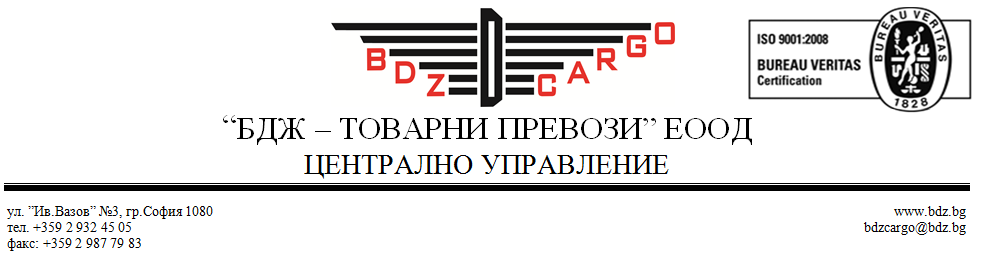 Т Е Л Е Г Р А М А№ 1536 / 09.05.2019г.До	- До Директорите на ПТП София, Пловдив и Горна Оряховица- Ръководителите на всички бизнес центрове- Направление  “ОУП” – ПТП София, ПТП Пловдив, ПТП Г.Оряховица	- Представителите на БДЖ  в гарите Капъкуле 	 и Димитровград ZS, началник на граничен преход Русе и Видин	-ИСТ –"БДЖ Товарни превози" ЕООД  Копие:	- Дирекция “Експлоатация”	- отдел "Контрол на приходите, разчети и рекламации"- отдел "Обслужване на клиенти" 	- Отдел “Вътрешнофинансов  контрол”	 - Всички клиенти и спедитори, сключили договор  с   "БДЖ -Товарни превози " ЕООДОграничение на трафик на унгарските железници 	(RCH), дадено с наша телеграма №1415/25.04.2019 се коригира както следва:На основание Е-mail от 24.04.2019г., Унгарските железници (RCH), въвеждат ограничение на трафик №. 128 /2019. както следва1.Причини за въвеждане на ограничението: единно прилагане на процедурите на Европейската общност за железопътен транзит.2.Получаващи области, засегнати от мярката : Унгария – внос и транзит3.Отправни области засегнати от мярката: всички страни.4.Вид на пратките, засегнати от мярката: всички пратки и товари.ИЗКЛЮЧЕНИЕ: Когато при влизането на унгарската граница е налице:стоката не подлежи на процедурите за железопътен транзит на Европейската общност (стоката е с произход от Общността, получаващата дестинация е страна от Общността, не преминава през трета страна и в поле 99 на товарителницата не е поставен щемпел Т1).Пратката е изпратена в съответствие с опростената процедура за митнически транзит с товарителница CIM, (с поставяне на знак „Х” в малкото поле на клетка 58б от обезпечаващ превозвач и вписваните в клетка 57 на CIM товарителница или клетка 65 на CIM/SMGS товарителница последващи превозвачи са одобрени от митническите органи (фигурират в приложение № 2 на документ TAXUD/A2/TRA/02/2019) и също така в товарителниците е вписано името и кода на получаващото митническо учреждение ,Стоки, за свободна употреба и крайно обръщение, за нуждите на RCH, които са освободени от мита;Пратки, които още преди влизането на границата се въвеждат като пратки с неопростена процедура за транзита (под покритието на Декларация Т1 или на Декларация Т2 в зависимост от случая );Пратки за които платеца за унгарското разстояние да е упълномощен от RCH за  извършване на митническите процедури.При пратки с неопростена митническа процедура е необходимо всички фактури и документи да се представят на RCH и да се приложат към товарителница, преди постъпването на пратката в митническата територия на Унгария. 6.Срок на валидност: от 01.05.2019г.  до ново известие. 7.Пратките на път:  ще се спират и ще се иска разпореждането на правоимащите.Настоящото  ограничение на трафик,  отменя ограничение на трафик на RCH №056/2017, дадено с наша телеграма №1237/12.04.2017г. и коригирано с наша телеграма №1250/13.04.2017г.инж.Ангел СтояновДиректор на дирекция „Експлоатация”инж.С.СергиевРъководител отдел „Оперативно управление  на превозите”          инж.Н.ХристовРъководител отдел „Организация на превозите”  изготвил: Б.Благоев